V KRALJESTVU GLIV 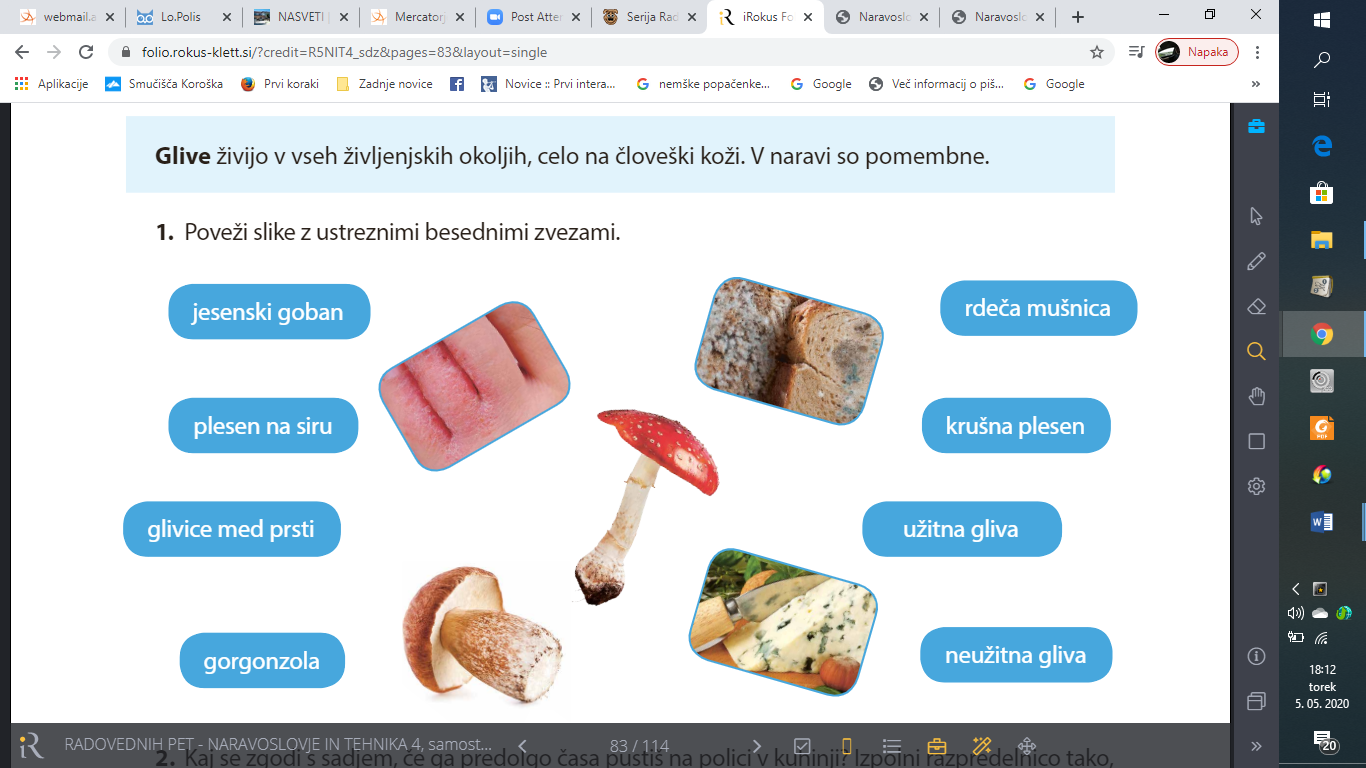 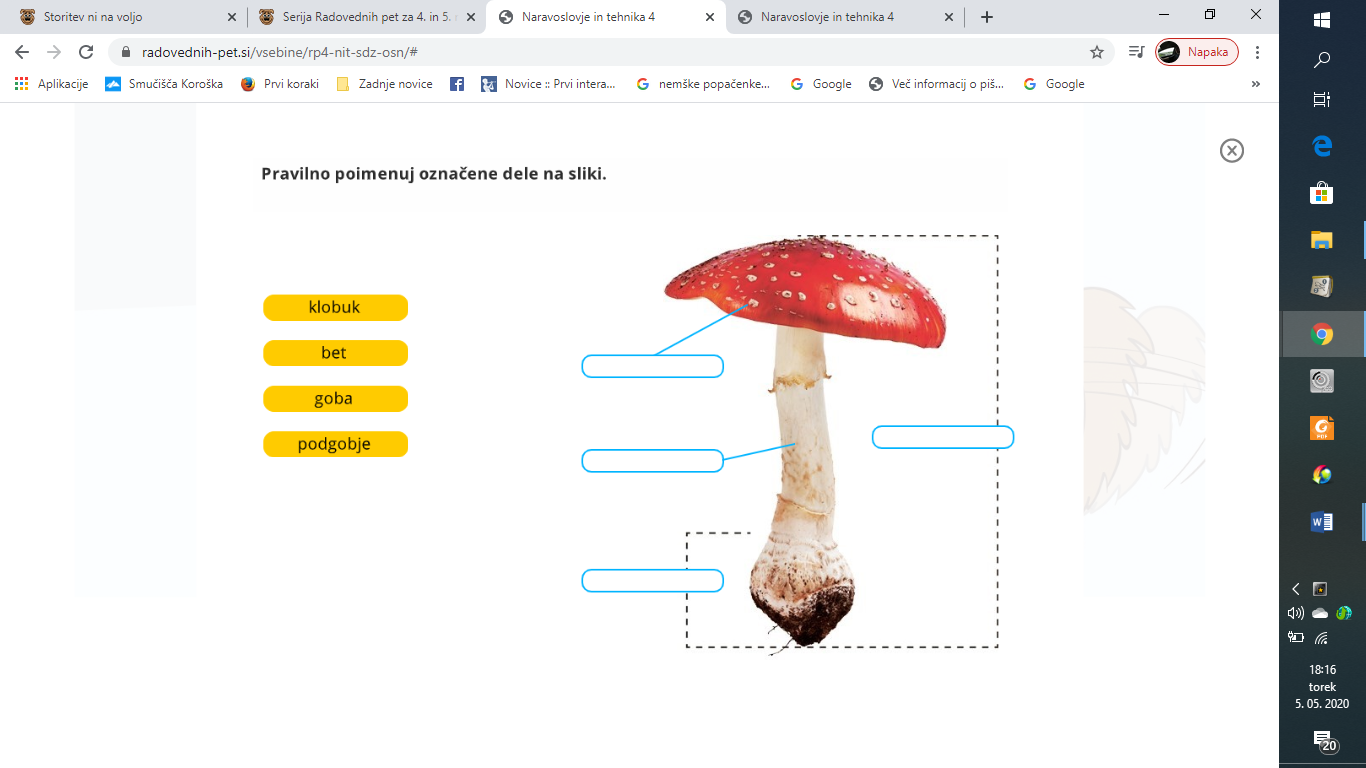 